BUHARKENT HALK EĞİTİMİ MERKEZİ MÜDÜRLÜĞÜ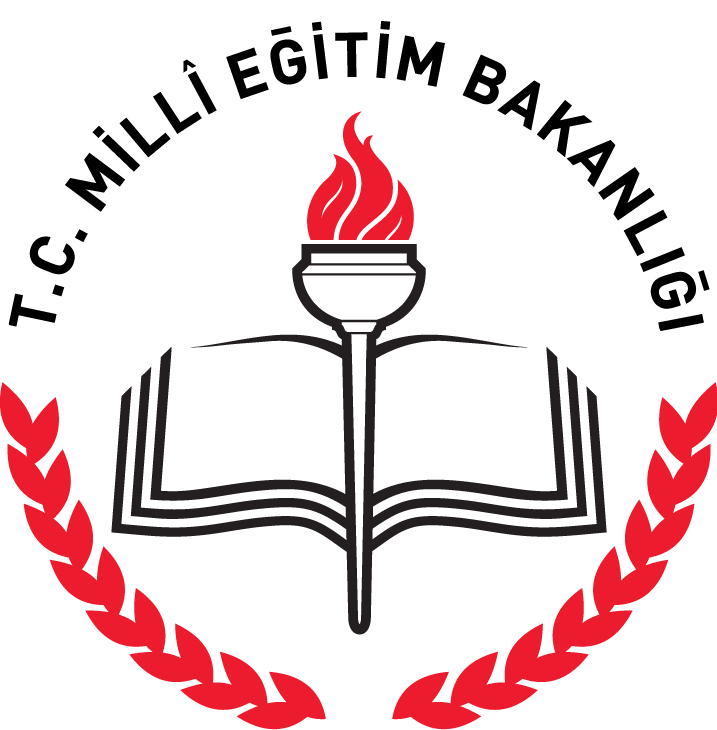 ÜCRETLİ USTA ÖĞRETİCİLİKBAŞVURU DİLEKÇESİBUHARKENT HALK EĞİTİM MERKEZİ MÜDÜRLÜĞÜNE      Müdürlüğünüzce 2021 - 2022  Eğitim - Öğretim Yılında  açılması planlanan kurslarda……………………………. alanında  “Ücretli Usta Öğretici” olarak görev almak istiyorum.       Görevlendirildiğim Kursa gitmediğim / gitmeyi kabul etmediğim takdirde 2021 - 2022 Eğitim - Öğretim Yılı içinde hiçbir şekilde tekrar görev verilmeyeceği şartlarını kabul ediyorum.      Başka bir kurumda (il/ilçe) göreve başladığım takdirde resmi belge ile bilgi vereceğimi, herhangi bir şekilde icralık durumum söz konusu olduğunda kursumun kapatılacağını TAAHHÜT ve KABUL EDİYORUM.      Yukarıda yazdığım bilgilerin ve eklediğim belgelerin doğruluğunu ve geçerliliğini, aksi ortaya çıkarsa her türlü hukuki yükümlülüğe katlanmayı TAAHHÜT ve KABUL EDİYORUM.Bilgilerinize arz ederim.                                                                                           ...... /...... / 202…...              							               İmza: …………….………….                                SGK KaydıSGK Kaydı□ VAR□ VAR□ VAR□ VAR□ YOK□ YOK□ YOK□ YOK□ EMEKLİ□ EMEKLİ□ EMEKLİFotoğrafFotoğrafT.C.Kimlik NoT.C.Kimlik NoAdı ve SoyadıAdı ve SoyadıBaba AdıBaba AdıDoğum Yeri ve TarihiDoğum Yeri ve TarihiBranşı / BölümüBranşı / BölümüGörev Almak İstediği KursGörev Almak İstediği KursMezun Olduğu En Son Okul Bölümü  Mezuniyet TarihiMezun Olduğu En Son Okul Bölümü  Mezuniyet TarihiDaha Önce Görev Yaptığı Resmi Kurumlar ve Süreleri (Belgelendirmek Şartıyla)Görev Yaptığı Resmi KurumlarGörev Yaptığı Resmi KurumlarGörev Yaptığı Resmi KurumlarGörev Yaptığı Resmi KurumlarGörev Yaptığı Resmi KurumlarGörev Yaptığı Resmi KurumlarGörev Yaptığı Resmi KurumlarGörev Yaptığı Resmi KurumlarGörev Yaptığı Resmi KurumlarGörev Yaptığı Resmi KurumlarGörev Yaptığı Resmi Kurumlar SüresiDaha Önce Görev Yaptığı Resmi Kurumlar ve Süreleri (Belgelendirmek Şartıyla)1………....gün…............gün…............gün………....gün…............gün…............günDaha Önce Görev Yaptığı Resmi Kurumlar ve Süreleri (Belgelendirmek Şartıyla)2………....gün…............gün…............gün………....gün…............gün…............günDaha Önce Görev Yaptığı Resmi Kurumlar ve Süreleri (Belgelendirmek Şartıyla)3………....gün…............gün…............gün………....gün…............gün…............günUlusal ve Uluslararası Yarışmalarda Elde Edilen İlk 3 Derece Ulusal ve Uluslararası Yarışmalarda Elde Edilen İlk 3 Derece Ulusal ve Uluslararası Yarışmalarda Elde Edilen İlk 3 Derece Ulusal ve Uluslararası Yarışmalarda Elde Edilen İlk 3 Derece Üstün Başarı ve Başarı BelgesiÜstün Başarı ve Başarı BelgesiÜstün Başarı ve Başarı BelgesiÜstün Başarı ve Başarı Belgesiİkametgâh Adresiİkametgâh Adresiİkametgâh Adresiİkametgâh AdresiTelefonlarTelefonlarTelefonlarTelefonlarEv:Ev:Ev:İş:İş:İş:Cep: 0Cep: 0Cep: 0Cep: 0Cep: 0Ziraat Bankası Buharkent Şubesi IBAN (Kurs açılacağı zaman istenecektir)Ziraat Bankası Buharkent Şubesi IBAN (Kurs açılacağı zaman istenecektir)Ziraat Bankası Buharkent Şubesi IBAN (Kurs açılacağı zaman istenecektir)Ziraat Bankası Buharkent Şubesi IBAN (Kurs açılacağı zaman istenecektir)TRTRTRTRTRTR                                                                                                                                            Adı Soyadı: …………………………….NOT : a) Belgeler yukarıdaki sıralamaya göre ayrı ayrı poşet dosyaya konularak Müdürlüğümüze mavi plastik telli dosya ile teslim edilecektir.            b) Her branş kendi içinde değerlendirileceğinden başvuracağınız her branş için ayrı ayrı dosya oluşturmanız gerekmektedir.